Волгоградстат готовит планшеты для Всероссийской переписи населения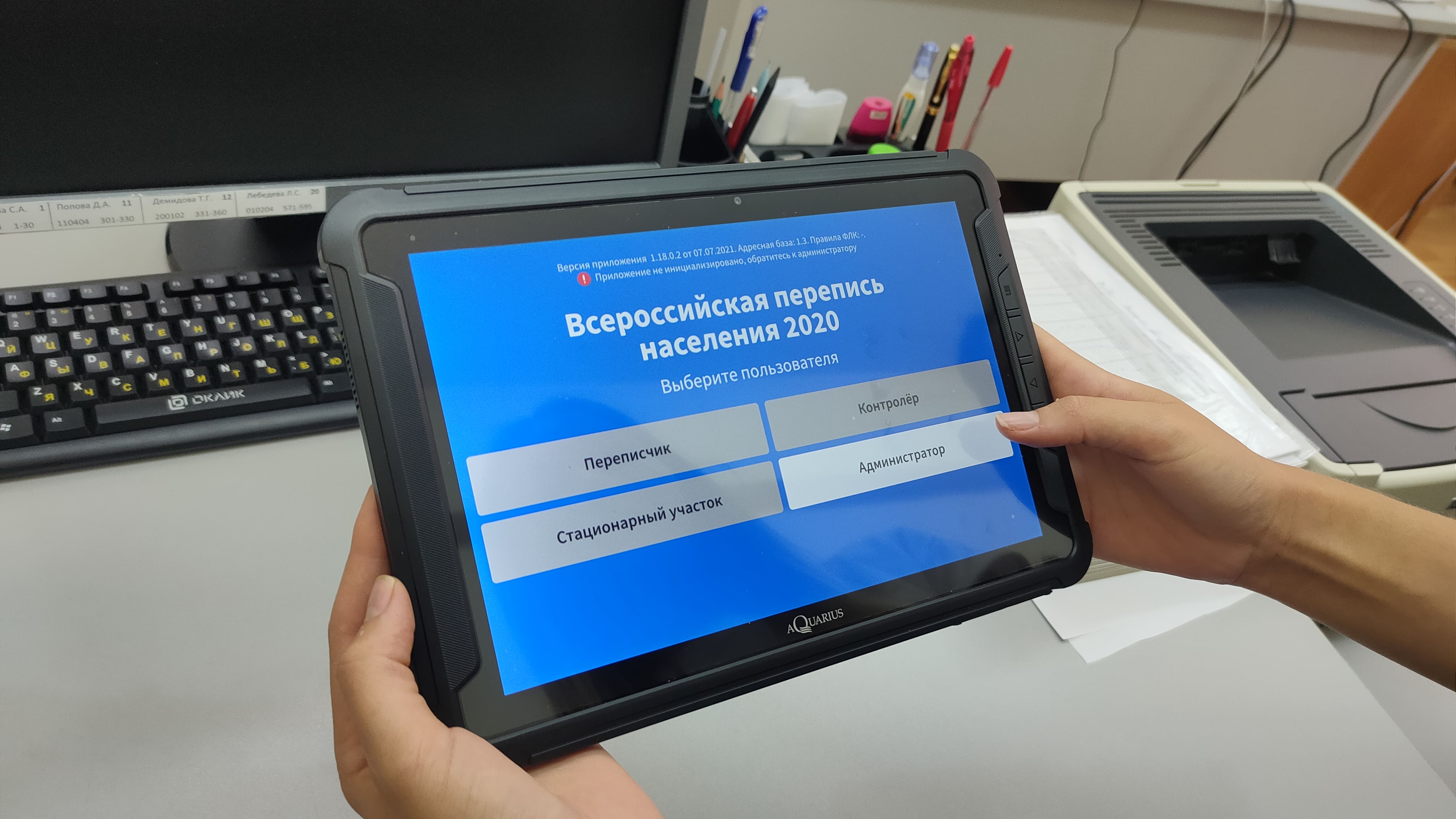 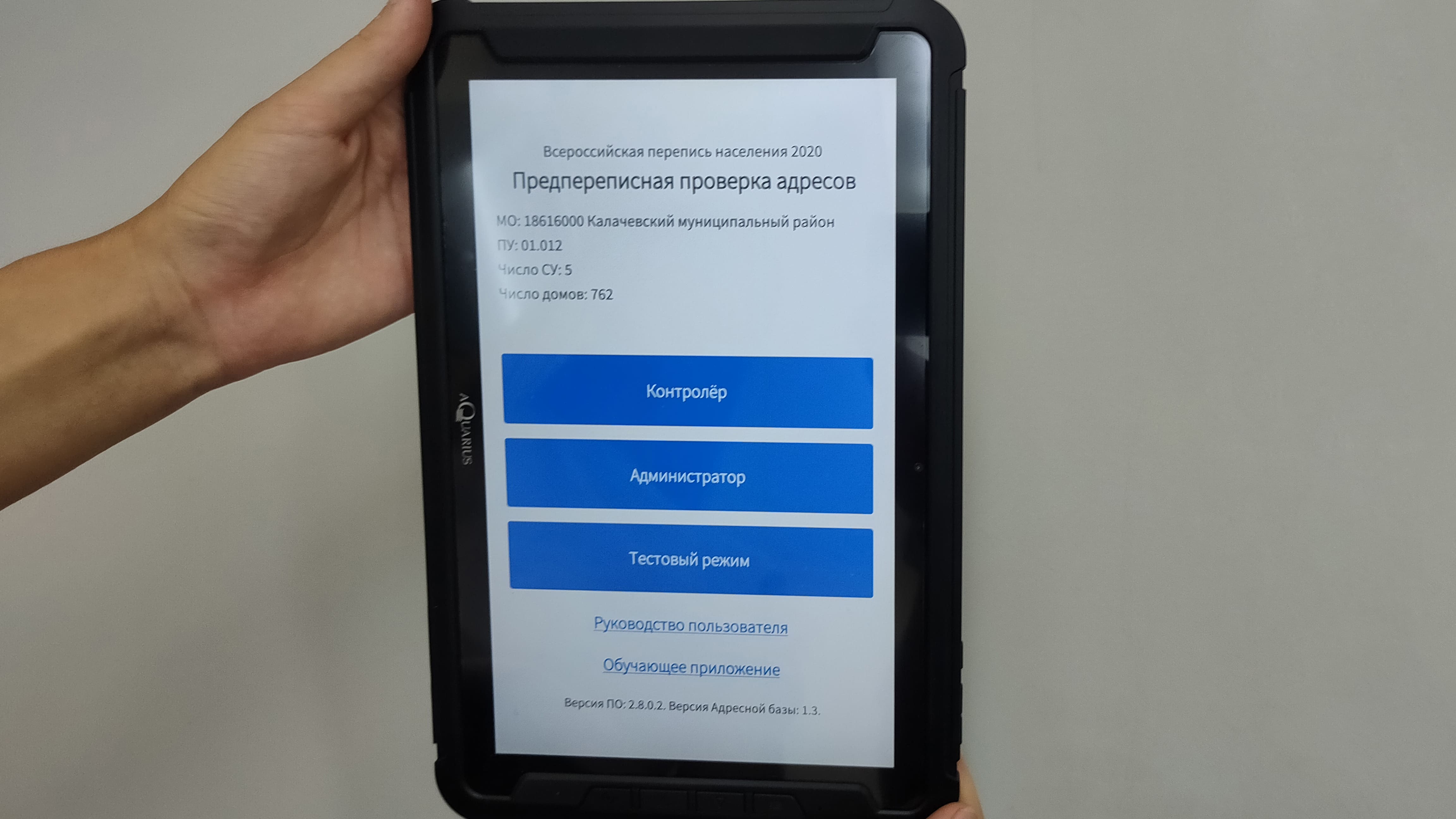 12-я Всероссийская перепись населения будет проходить с использованием современных цифровых технологий. До конца августа специалистам Волгоградстата предстоит установить адресную базу, обновить программное обеспечение на 6156 планшетах и передать их на переписные участки, расположенные во всех городах и районах Волгоградской области. Работа переписного персонала на планшетных компьютерах позволит Волгоградстату во время проведения переписи в онлайн-режиме получать данные геолокации каждого переписчика, а также ежедневно мониторить ход переписи по каждому из 4517 счетных и 753 переписных участков: количество посещаемых жилых помещений, число опрошенных лиц и среднее время опроса одного респондента.В планшетах предусмотрена визуализация мониторинговых данных в виде диаграммы по каждому счетному участку и на карте местности, что позволит проводить сравнительный анализ работы переписчиков.На планшеты переписчиков также будет приходить информация о переписавшихся на Едином портале государственных и муниципальных услуг.